IMAGEM1: 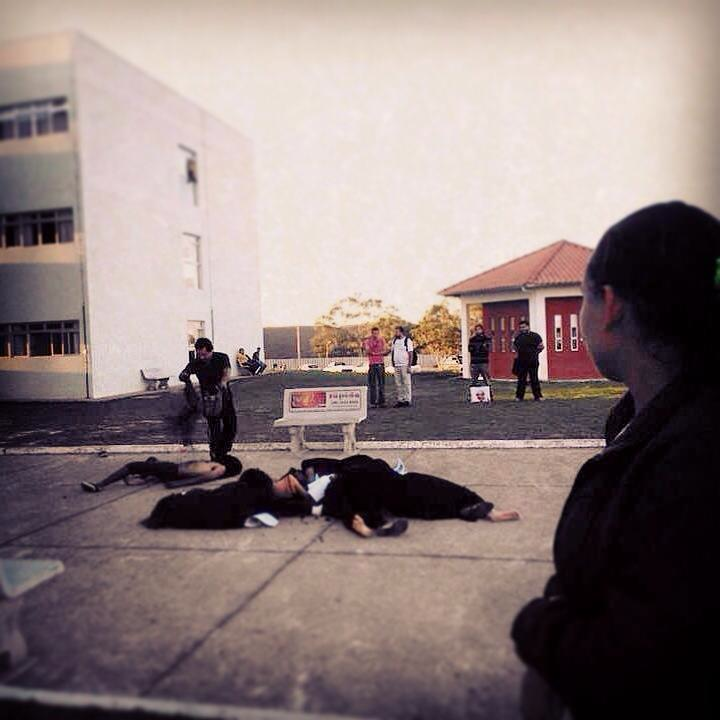 IMAGEM2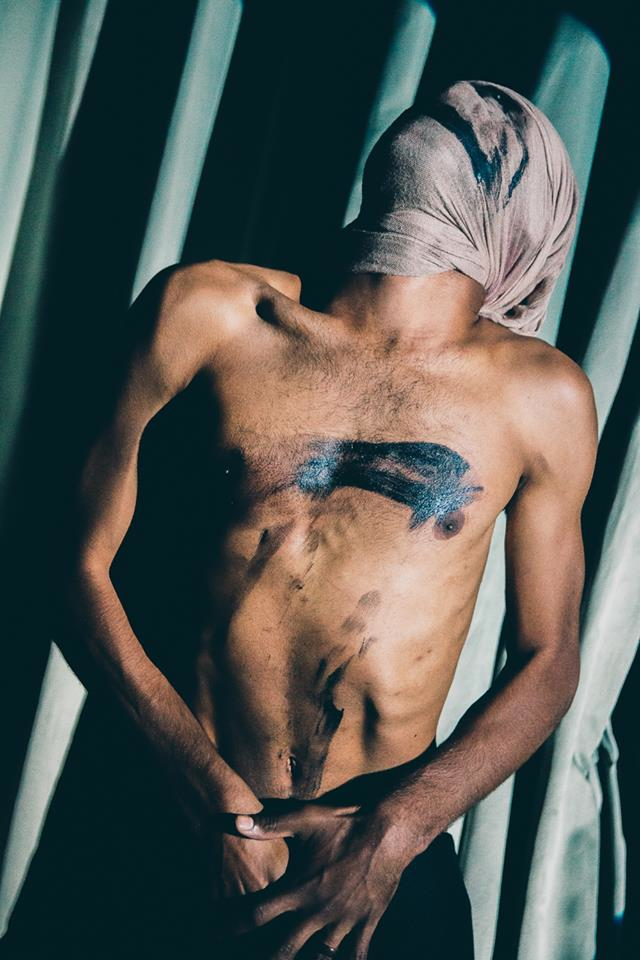 IMAGEM3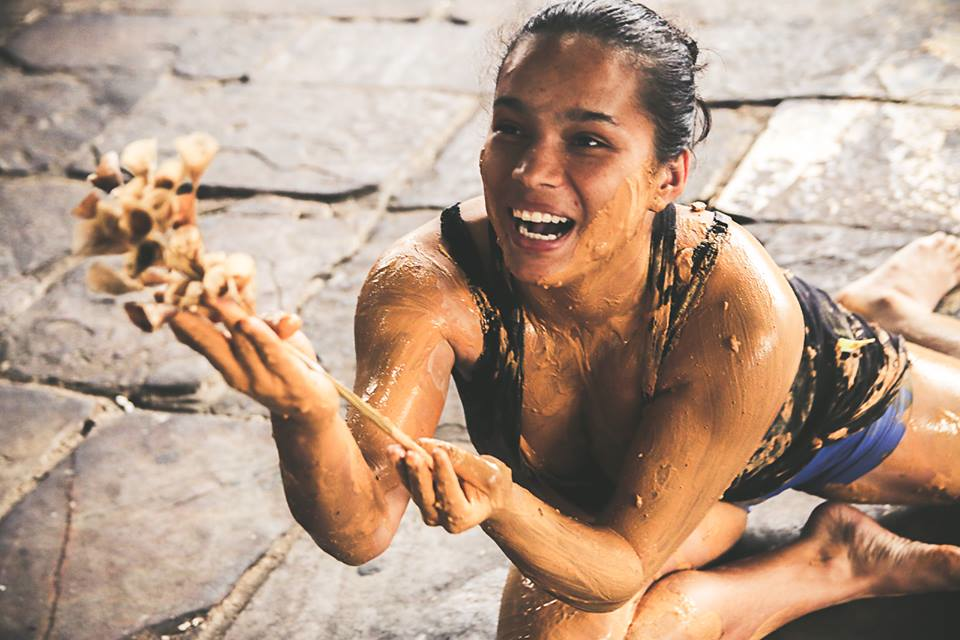 